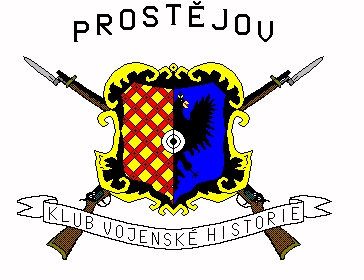 POŘÁDÁ SOUTĚŽ V KOVBOJSKÉ AKČNÍ STŘELBĚNA KLUBOVÉ STŘELNICI V PROSTĚJOVĚ- VRAHOVICÍCH"Podzimní honácký závod"Místo konání: střelnice Vrahovice, ul. Karolíny Světlé 8  (49°28'53,49"N,  17°9'15,87"E)Datum konání: 2. října 2021Prezentace: 9.00- 9.45Plánované zahájení: 10.00Kategorie: všechny v rámci pravidel SASS, minimální počet střelců v kategorii 3. Při nižším počtu bude střelec převeden do kategorie směrem dolů tak, aby byl požadavek na minimální počet naplněn nebo bude hodnocený jen v Overall. Doklady: zbrojní průkaz, průkaz zbraněPřihlášky: online na webu www.casscoring.com do 30. září 2021 nebo na místě za poplatek 100 Kč k ceně startovného.Příležitostný členský příspěvek: 500 Kč, junioři do 18 let 300 Kč. Sleva pro členy AWS 100 Kč.Požadavky na zbraně a výstroj: vlastní, originály do roku 1899 a jejích repliky s otevřenými mířidly, povolené úpravy podle pravidel SASS (AWS)- aktuální verze pravidel k dispozici na stránkách www.aws-czech.cz. Dobové oblečení.Střelivo: pouze olověné střely, minimální faktor 60 a minimální rychlost střely 400 fts. Magnum laborace nejsou povoleny. Celková potřeba munice pro hlavní závod- revolvery 61 ks, puška 61 ks, brokovnice 32 ks.Průběh soutěže: hlavní závod 6 stages CAS, podle časových možností a zájmu střelců speed gunsHodnocení: podle celkového času (by Total Time). Protesty do 30 minut po zveřejnění výsledků s vkladem 500 Kč.Ceny: diplomy, medaile a malé věcné ceny podle možností pořadateleBezpečnost: účastníci soutěže startují na vlastní nebezpečí a odpovídají za jimi způsobenou škodu na majetku a újmu na zdraví. Jsou povinni dodržovat pravidla pro bezpečné zacházení se zbraní, seznámit se s provozním řádem střelnice (potvrdí podpisem do knihy střelců při registraci) a řídit se pokyny organizátorů. Platí přísný zákaz manipulace zbraněmi mimo střelecké stanoviště, pohyb po střelnici jen s nenabitou zbraní.Na střelnici platí zákaz požívání alkoholických nápojů, omamných a psychotropních látek. Kouření je povoleno ve vyhrazeném prostoru.Ochrana zraku je povinná, ochrana sluchu doporučenáObčerstvení: možno zakoupit v bufetu na střelnici (klobása, pito, kafe, nealko)Změna podmínek střelby vyhrazena.Za KVH Prostějov se na Vás těší:Michal Jurda aka SEAN, SASS#106106Match director